Реквизиты для перечисления налогов на ЕНППример заполнения платежки по ЕНП: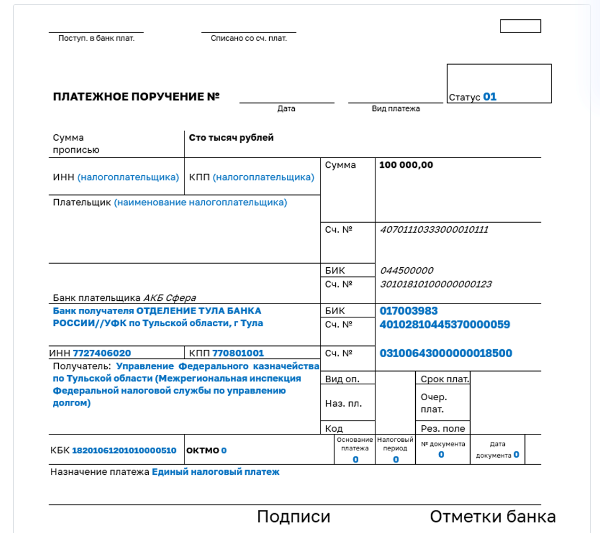 Номер (поля) реквизита платежного документаНаименование (поля) реквизита платежного документаЗначение7Суммауказывается общая сумма обязанности101Информация, идентифицирующая плательщика средств, получателя средств и платеж (Статус плательщика)«01»102КПП плательщика«по месту постановки на учет организации (при наличии филиалов (обособленных подразделений) – головной организации)»61ИНН получателя7727406020103КПП получателя77080100113Наименование банка получателя средствОТДЕЛЕНИЕ ТУЛА БАНКА РОССИИ//УФК по Тульской области, г Тула14БИК банка получателя средств (БИК ТОФК)01700398315№ счета банка получателя средств (номер банковского счета, входящего в состав единого казначейского счета)4010281044537000005916ПолучательУправление Федерального казначейства по Тульской области (Межрегиональная инспекция Федеральной налоговой службы по управлению долгом)17№ Номер казначейского счета0310064300000001850022Код (УИП)024Назначение платежа-104КБК18201061201010000510105ОКТМО0106Основание платежа0107Налоговый период0108Номер документа – основания платежа0109Дата документа основания-платежа0